RODINNÝ DOTAZNÍK O FINANČNEJ GRAMOTNOSTIRODINNÉ PRIEZVISKO:							BYDLISKO:POČET ČLENOV V RODINE:			           POČET ZAMESTNANÝCH ČLENOV:Úloha 1: Čo je podľa vás FINANČNÁ GRAMOSTNOSŤ? (zdroj: rodinná porada)________________________________________________________________________________________________________________________________________________________________________________________________________________________________________________Úloha 2: Koľko je podľa vás veľa peňazí? (zdroj: rodinná porada)________________________________________________________________________________Úloha 3: Napíš dvoma slovami aké poznáme peniaze? (zdroj: info panel)___________________	a	_________________Úloha 4: V akom vekovom rozpätí by sme si mali vyriešiť vlastné bývanie? (zdroj: info panel)od _________ rokov do ___________ rokovÚloha 5: Napíš aspoň tri podmienky, kedy je vaša rodina finančne nezávislá? (zdroj: info panel)__________________________________________________________________________________________________________________________________________________________________________________________________________________________________________________________Úloha 6: Vypíš 10 najlepšie zarábajúcich povolaní na Slovensku v nasledovných odvetviach? (zdroj: www.naseplaty.sk)________________ (administratíva)________________ (bankovníctvo)________________ (účtovníctvo)________________ (info technológie)________________ (cestovný ruch)________________ (tretí sektor)________________ (umenie)________________ (poľnohospodárstvo)________________ (vzdelávanie)________________ (zdravotníctvo)ZAKRÚŽKUJ ČI SI SA PRI VYPĹŇANÍ DOTAZNÍKA DOZVEDEL NIEČO DÔLEŽITÉ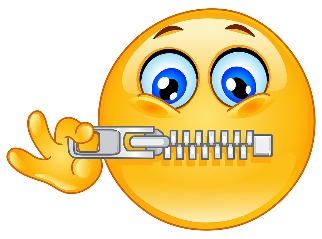 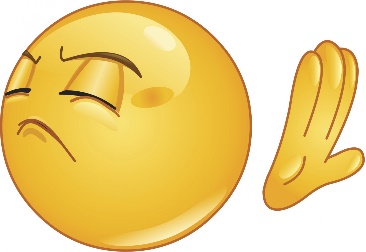 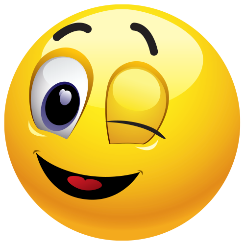 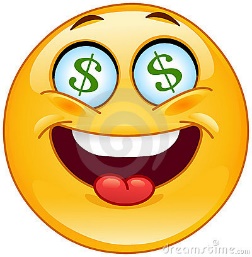 všetko dôležité	        niečo dôležité	      neviem povedať	        nič dôležité